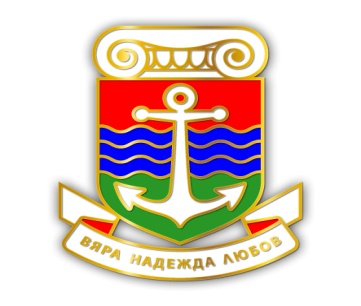 	       ОБЩИНА ЛОМ     3600 Лом, ул. „Дунавска” №12, тел. (0971) 69 101, факс: (0971) 66 026, e-mail:lom.municipality@lom.egov.bg,  www.lom.bg			        О Б Я В АВъв връзка с предстояща процедура по разпределяне на общинските пасища, мери и ливади за стопанската 2018 – 2019 г. на собственици или ползватели на животновъдни обекти с пасищни селскостопански животни, регистрирани  в „Интегрирана информационна система” на БАБХ, е необходимо желаещите животновъди в срок до 10.03.2018 г. да  подадат заявление по образец до Кмета на Община Лом със съответните приложения. Заявлението и приложенията към него може да получите   в  Община Лом  ет.4,  стая 410 и от официалния сайт на Община Лом.От общинска администрация